.Intro : 16 tempsROCK FORWARD, ROCK TO SIDE, R SAILOR STEP, L SAILOR STEPR TRIPLE STEP, L TRIPLE STEP, JAZZ BOX ¼  RIGHT, SIDE SHUFFLEVAUDEVILLE S (L & R), CROSS, SIDE, SAILOR ¼ TURN L.HIP BUMPS TURNING ½ TURN L, KICK BALL CHANGE, PIVOT ½ TURN LRESTARTS : ici sur les murs 6-7-8SYNCOPATED ROCK STEPS ( R & L ), JAZZ BOX ¼ R.Contact  Chorégraphe : Maryloo : maryloo.win68@gmail.com - WEBSITE : www.line-for-fun.comHey Little Sister (fr)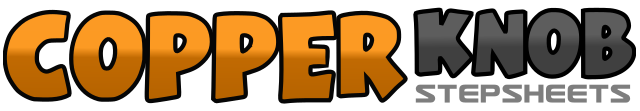 .......Compte:40Mur:4Niveau:Novice.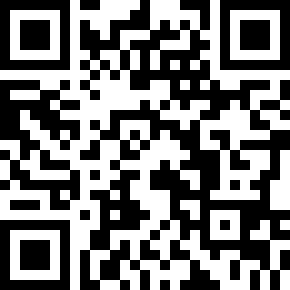 Chorégraphe:Maryloo (FR) - Novembre 2019Maryloo (FR) - Novembre 2019Maryloo (FR) - Novembre 2019Maryloo (FR) - Novembre 2019Maryloo (FR) - Novembre 2019.Musique:Hey Little Sister - ImanyHey Little Sister - ImanyHey Little Sister - ImanyHey Little Sister - ImanyHey Little Sister - Imany........1&2&Rock PD avant, revenir sur PG, rock PD côté D revenir sur PG3&4PD derrière PG, PG côté G, PD côté D5&6PG derrière PD, PD côté D, PG  avant7-8PD avant sur la diagonale avant G ( 10.30), pivot ½ tour à G ( appui PG) (4.30)1&2Sur la diagonale, triple avant( D.G.D) (4.30)3&4Sur la diagonale, triple avant ( G.D.G ) (revenir face à 6.00 à la fin )5-6Cross PD devant PG, ¼ de tour à D et PG arrière G (9.00)7&8Chassé latéral à D ( D.G.D.)1&2&Cross PG devant PD, PD côté D, touch talon G sur la diagonale avant G, PG à côté du PD3&4&Cross PD devant PG, PG côté G, touch talon D sur la diagonale avant D, PD à côté du PG5-6Cross PG devant PD, PD côté D7&8PG derrière PD, ¼ de tour à G, PD côté D, PG avant (6.00)1-2¼ de tour à G : pointe PD côté D avec hip bump à D, ¼ de tour à G et abaisser le talon D3-4Pointe PG avant avec hip bump à G, abaisser le talon G (12.00)5&6Kick PD avant, Ball PD à côté du PG, PG à côté du PD7-8PD avant, pivot ½ tour à G ( appui PG)(6.00)1-2&Rock PD avant, revenir sur PG , switch PD  à côté du PG3-4&Rock PG avant , revenir sur PD, switch PG à côté du PD5-8Cross PD devant PG, PG arrière, ¼ de tour à D et PD côté D, PG avant (9.00)